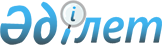 Шектеу іс-шараларын белгілеу туралы
					
			Күшін жойған
			
			
		
					Қостанай облысы Науырзым ауданы Қарамеңді ауылдық округі әкімінің 2021 жылғы 16 шілдедегі № 9 шешімі. Қазақстан Республикасының Әділет министрлігінде 2021 жылғы 19 шілдеде № 23584 болып тіркелді. Күші жойылды - Қостанай облысы Науырзым ауданы Қарамеңді ауылдық округі әкімінің 2021 жылғы 21 қыркүйектегі № 12 шешімімен
      Ескерту. Күші жойылды - Қостанай облысы Науырзым ауданы Қарамеңді ауылдық округі әкімінің 21.09.2021 № 12 шешімімен (алғашқы ресми жарияланған күнінен кейін күнтізбелік он күн өткен соң қолданысқа енгізіледі).
      "Қазақстан Республикасындағы жергілікті мемлекеттік басқару және өзін-өзі басқару туралы" Қазақстан Республикасы Заңының 35-бабына, "Ветеринария туралы" Қазақстан Республикасы Заңының 10-1-бабы 7) тармақшасына сәйкес, "Қазақстан Республикасы Ауыл шаруашылығы министрлігі Ветеринариялық бақылау және қадағалау комитетінің Науырзым аудандық аумақтық инспекциясы" мемлекеттік мекемесінің бас мемлекеттік ветеринариялық-санитариялық инспекторының 2021 жылғы 7 маусымдағы № 01-20/165 ұсынысы негізінде ШЕШТІМ:
      1. Қостанай облысы Науырзым ауданы Қарамеңді ауылдық округі Қарамеңді ауылының аумағында ірі қара малдың бруцеллез ауруының пайда болуына байланысты шектеу іс-шаралары белгіленсін:
      Қарамеңді ауылы мына мекенжайлар бойынша: Абылай хан көшесі, 41 үй, Қазбек би көшесі, 19 үй.
      2. "Қазақстан Республикасы Денсаулық сақтау Министрлігі санитариялық-эпидемиологиялық бақылау комитетінің Қостанай облысы санитариялық-эпидемиологиялық бақылау департаментінің Науырзым аудандық санитариялық-эпидемиологиялық бақылау басқармасы" республикалық мемлекеттік мекемесіне (келісім бойынша), "Қазақстан Республикасы Ауыл шаруашылығы министрлігі Ветеринариялық бақылау және қадағалау комитетiнiң Науырзым аудандық аумақтық инспекциясы" мемлекеттік мекемесіне (келісім бойынша) анықталған эпизоотиялық ошақта ветеринариялық-санитариялық қолайлы жағдайға қол жеткізуге арналған қажетті ветеринариялық-санитариялық іс-шаралар жүргізу ұсынылсын.
      3. "Науырзым ауданы Қарамеңді ауылдық округі әкімінің аппараты" мемлекеттік мекемесі Қазақстан Республикасының заңнамасында белгіленген тәртіпте:
      1) осы шешімнің Казақстан Республикасының Әділет министрлігінде мемлекеттік тіркелуін;
      2) осы шешімді ресми жарияланғанынан кейін Науырзым ауданы әкімдігінің интернет-ресурсында орналастырылуын қамтамасыз етсін.
      4. Осы шешімнің орындалуын бақылауды өзіме қалдырамын.
      5. Осы шешім алғашқы ресми жарияланған күнінен кейін күнтізбелік он күн өткен соң қолданысқа енгізіледі.
					© 2012. Қазақстан Республикасы Әділет министрлігінің «Қазақстан Республикасының Заңнама және құқықтық ақпарат институты» ШЖҚ РМК
				
      Қарамеңді ауылдық округінің әкімі 

С. Байдильдинов
